КОМИТЕТ  ОБРАЗОВАНИЯ И НАУКИ  ВОЛГОГРАДСКОЙ ОБЛАСТИГБПОУ  «ВОЛГОГРАДСКИЙ ПРОФЕССИОНАЛЬНЫЙ ТЕХНИКУМ КАДРОВЫХ РЕСУРСОВ»РАБОЧАЯ  ПРОГРАММА УЧЕБНОЙ  ДИСЦИПЛИНЫ                                    ОП.01 Экономика организациидля студентов заочной формы обученияспециальностей 38.02.04 «Коммерция (по отраслям)»,38.02.01 «Экономика и бухгалтерский учет (по отраслям)»,             35.02.12 «Садово-парковое и ландшафтное строительство»                                                г. Волгоград, 2016           Рабочая программа учебной дисциплины: «Экономика организации» разработана на основе Федерального образовательного стандарта (далее ФГОС) по специальностям среднего профессионального образования (далее СПО)   38.02.04 «Коммерция (по отраслям)», 38.02.01 «Экономика и бухгалтерский учет (по отраслям)», 35.02.12 «Садово-парковое и ландшафтное строительство».          Организация – разработчик: ГБПОУ  «Волгоградский профессиональный техникум кадровых ресурсов»          Разработчик:Жабина Светлана Борисовна, кандидат технических наук, доцент, Почетный работник ВПО РФ, инженер по маркетингу, преподаватель ГБПОУ  «Волгоградский профессиональный техникум кадровых ресурсов»;Бекирова Марина Геннадьевна, кандидат экономических наук, доцент кафедры менеджмента  Волгоградской государственной академии физической культуры.          Рекомендована Цикловой  комиссией социально-экономического профиля, протокол №___, «___»_____________ 2016г.                                                         СОДЕРЖАНИЕ5. Контроль и оценка результатов освоения учебной дисциплины             31ПАСПОРТ РАБОЧЕЙ ПРОГРАММЫ УЧЕБНОЙ ДИСЦИПЛИНЫ                                    Экономика организации                        1.1. Область применения рабочей программы            Рабочая  программа учебной дисциплины: "Экономика организации" предназначена для реализации государственных требований к минимуму содержания и уровню подготовки выпускников по специальностям 38.02.04 «Коммерция (по отраслям)», 38.02.01 «Экономика и бухгалтерский учет (по отраслям)», 35.02.12 «Садово-парковое и ландшафтное строительство» является единой для всех форм обучения.           Учебная дисциплина: «Экономика организации» является частью примерной  основной профессиональной образовательной программы, устанавливающей  базовые знания для освоения специальных дисциплин.           Программа дисциплины: «Экономика организации" предусматривает формирование у студентов базовых экономических понятий, позволяющих использовать усвоенные знания, умения, навыки и способы деятельности для решения конкретных экономических задач на производстве, в предпринимательской деятельности, в торговле.1.2. Место учебной дисциплины в структуре основной профессиональной образовательной программы          Дисциплина относится к группе общепрофессиональных дисциплин профессионального цикла (ОП.00).                                     1.3. Цели и задачи дисциплины          Рабочая программа дисциплины: «Экономика организации» предназначена для реализации государственных требований к уровню подготовки студентов  по специальностям 38.02.04«Коммерция (по отраслям)», 38.02.01 «Экономика и бухгалтерский учет (по отраслям)», 35.02.12 «Садово-парковое и ландшафтное строительство».           Цель дисциплины: «Экономика  организации» состоит в формировании у студентов знаний современных методов количественных оценок социально-экономических явлений, в помощи будущим специалистам по вопросам экономики, коммерции, финансово-кредитных отношений и бухгалтерского учета познания экономических методов анализа и прогнозирования, а также уровня экономической грамотности, необходимого для социальной и профессиональной ориентации студентов, культуры экономического мышления, выработка практических навыков принятия экономических решений.          Преподавание дисциплины: «Экономика организации» ведется в тесной взаимосвязи с другими дисциплинами: «Менеджмент», «Финансы, налоги и налогообложение», «Экономика отрасли», «Основы экономики», «Основы экономики отрасли».          Основными задачами дисциплины является предоставление у студентов:- целостного представления об экономической жизни общества;-усвоения основных экономических закономерностей функционирования регулируемого рыночного хозяйства;-практического применения полученных знаний в процессах наблюдения и анализа реальных экономических явлений.          Изучение дисциплины: «Экономика организации» позволит студентам:знать действие рыночного механизма, основные формы заработной платы и стимулирования труда, инфляцию, основные статьи госбюджета России, экономический рост, глобализацию мировой экономики; экономические показатели: объем продукции, издержки производства и обращения, прибыль и рентабельность организации, систему финансовых показателей.           1.4. Требования к уровню освоения содержания дисциплины          В процессе изучения данной дисциплины студенты должны иметь навыки и знания в области экономики, необходимые для изучения особенностей организации сбора, обработки и анализа экономических показателей предприятия с тем, чтобы использовать ее в дальнейшей практической деятельности. 2. Структура и примерное содержание учебной дисциплины                                                 2.1. Объем дисциплины и виды учебной работы  для студентов заочной формы обученияспециальности 38.02.04 «Коммерция (по отраслям)»          Общая трудоемкость дисциплины 170 часов.                                        2.2. Содержание дисциплины                                         Разделы дисциплины и виды занятий2.1.1. Объем дисциплины и виды учебной работы  для студентов заочной формы обученияспециальности 38.02.01 «Экономика и бухгалтерский учет                                                  (по отраслям)»             Общая трудоемкость дисциплины 140 часов.                           2.2.1. Содержание дисциплины                    Разделы дисциплины и виды занятий2.1.2. Объем дисциплины и виды учебной работы         для студентов заочной формы обучения специальности 35.02.12                     «Садово-парковое и ландшафтное строительство»              Общая трудоемкость дисциплины 48 часов.                                        2.2.2. Содержание дисциплины                                 Разделы дисциплины и виды занятий                         2.3. Содержание разделов дисциплины           Тема 1. Организация как объект экономики          Экономика любого государства – это единая система взаимосвязанных отраслей. В условиях рыночной экономики предприятие является основной хозяйствующей единицей, которая характеризуется определенной отраслевой принадлежностью и занимает особое место в системе национальной экономики.           К материальному производству относят: промышленность;• сельское и лесное хозяйство;• грузовой транспорт;• связь (обслуживающую материальное производство);• строительство;• торговлю;• общественное питание;• информационно-вычислительное обслуживание;• прочие виды деятельности материального производства.          Непроизводственная сфера включает:• жилищно-коммунальное хозяйство;• пассажирский транспорт;• связь (обслуживающую организации непроизводственной сферы и население);• здравоохранение;• физическую культуру;• социальное обеспечение;• народное образование;• культуру и искусство;• науку и научное обслуживание;• кредитование и страхование;• деятельность аппарата органов управления.          Под сектором понимается совокупность институциональных единиц, имеющих сходные экономические цели, функции и поведение. Выделяют секторы предприятий, государственных учреждений, домашних хозяйств и внешний сектор.                Отрасли экономики и межотраслевые комплексы Сферы экономики, как уже отмечалось, подразделяются на специализированные отрасли. Отраслевое деление экономики является результатом исторического процесса развития общественного разделения труда. Оно выражается в трех формах:• общее;• частное;• единичное.          Общее выражается в разделении общественного производства на крупные сферы материального производства: промышленность, сельское хозяйство, строительство, транспорт.          Частное проявляется в обособлении отдельных отраслей и производств внутри промышленности, сельского хозяйства и других отраслей материального производства.           Единичное находит свое отражение в разделении и организации труда непосредственно на предприятиях.          Производство той или иной продукции становится самостоятельной отраслью или самостоятельным производством при условии наличия ряда однородных предприятий, специально занятых изготовлением отдельных видов продуктов. Таким образом, отрасль – совокупность предприятий и организаций, характеризующихся общностью сферы деятельности в системе общественного разделения труда, выпускаемой продукции, технологии производства, использования ресурсов (сырья, основных фондов, профессиональных навыков работников). Межотраслевой комплекс – интеграционная структура, характеризующая взаимодействие различных отраслей и их элементов, различных стадий производства и распределения продукта.          В зависимости от используемых ресурсов предприятия делятся на:• предприятия, использующие в основном трудовые ресурсы (трудоемкие);• предприятия, интенсивно использующие средства производства (фондоемкие);• предприятия, интенсивно использующие материалы (материалоемкие).          По назначению готовой продукции предприятия классифицируются на предприятия, производящие средства производства (машины, оборудование, транспорт), и предприятия, производящие предметы потребления (продукты питания, одежду и т. д.).          В зависимости от мощности производственного потенциала (размеров) предприятия делятся на крупные, средние и малые.           По форме собственности различают частные, государственные, муниципальные предприятия.          По организационно-правовой форме в соответствии с Гражданским кодексом РФ предприятия подразделяются на хозяйственные товарищества (полное товарищество и товарищество на вере), хозяйственные общества (общество с ограниченной ответственностью, общество с дополнительной ответственностью, акционерное общество), государственные и муниципальные унитарные предприятия и производственные кооперативы.          В зависимости от времени работы в течение года выделяют предприятия сезонного действия и предприятия круглогодичного действия.         Структура предприятия– это состав и соотношение его внутренних звеньев (цехов, участков, отделов, служб) и формы их взаимосвязи в процессе деятельности предприятия. Различают общую, производственную и организационную структуру управления предприятием.                               Тема 2. Основные фонды организации          Осуществление процесса производства на предприятии предполагает взаимодействие трех факторов производства: основных фондов (средств труда), предметов труда и рабочей силы.          Основной капитал предприятия – это денежная оценка его основных фондов. Основные фонды – средства труда, которые многократно участвуют в процессе производства, сохраняют при этом натурально-вещественную форму и переносят свою стоимость на производимую продукцию частями по мере износа в виде амортизационных отчислений.          Для организации первичного учета, статистической отчетности, оценки и анализа производится классификация основных фондов по ряду признаков:• по натурально-вещественному составу основные фонды подразделяются на следующие группы: здания, сооружения, передаточные устройства, рабочие и силовые машины и оборудование, измерительные и регулирующие приборы и устройства, вычислительная техника, транспортные средства, инструмент, производственный и хозяйственный инвентарь и принадлежности, рабочий и продуктивный скот, многолетние насаждения, внутрихозяйственные дороги и пр. Эта группировка имеет большое значение для начисления амортизации, расчетов показателей использования основных фондов, а также для изучения их динамики и структуры;• по функциональному назначению основные фонды делятся на производственные и непроизводственные. Производственные основные фонды – это средства труда, непосредственно участвующие в процессе производства или создающие условия для его нормального осуществления (машины, оборудование, здания и т. п.) и составляющие материально-техническую базу предприятия. Непроизводственные основные фонды несут социальную нагрузку и непосредственно не участвуют в производственном процессе. к ним относятся объекты здравоохранения, просвещения, физической культуры, общественного питания и жилищно-коммунального хозяйства, находящиеся на балансе предприятия и предназначенные для удовлетворения различных потребностей работников;• в зависимости от степени участия в производственном процессе в практике планирования и экономического анализа основные производственные фонды делятся на активные и пассивные. Активная часть фондов влияет на объем производства продукции и ее качество, непосредственно воздействуя на предмет труда (машины и оборудование). Пассивные основные фонды непосредственно не воздействуют на предмет труда, а создают условия для нормального функционирования производства (здания, сооружения и др.).           Учет и оценка основных фондов ведется в натуральном и денежном выражении. Натуральные показатели позволяют получить данные для расчета производственной мощности, баланса оборудования, технического уровня производства. Они рассчитываются по каждой группе основных фондов по их натурально-вещественному составу. Стоимостная оценка необходима для учета, анализа и планирования, для определения динамики и структуры основных фондов, амортизационных отчислений, показателей эффективности использования основных фондов, а также для расчета объема и структуры инвестиций.          Стоимостная оценка основных фондов ведется по следующим направлениям.          Первоначальная стоимость основных средств. Позволяет установить размер затрат на их покупку или возведение и является основой для их постановки на учет и определения амортизационных отчислений на реновацию (полное восстановление).           Основные фонды предприятия могут быть созданы и приобретены в разное время, поэтому их первоначальная оценка может быть несопоставима с реальными условиями. В результате основные фонды на предприятии оценивают по восстановительной стоимости, под которой понимается стоимость их воспроизводства в современных условиях. Восстановительная стоимость определяется в результате переоценки основных фондов.          Переоценка основных фондов (определение их реальной стоимости) позволяет объективно оценить истинную стоимость основных фондов; более правильно и точно определить затраты на производство и реализацию продукции, а также величину амортизационных отчислений, достаточную для простого воспроизводства основных фондов; объективно устанавливать продажные цены на реализуемые основные фонды и арендную плату (в случае сдачи их в аренду).           Остаточная стоимость представляет собой разницу между первоначальной, или восстановительной, стоимостью и суммой износа, т. е. это та часть стоимости основных средств, которая еще не перенесена на производимую продукцию. Определение остаточной стоимости необходимо прежде всего для оценки качественного состояния и планов воспроизводства основных фондов, а также для составления бухгалтерского баланса.          На предприятии может также определяться ликвидационная стоимость основных фондов, которая устанавливается вычитанием выручки от реализации изношенных или снятых с эксплуатации объектов основных средств и стоимости работ по их демонтажу.              Износ, амортизация и воспроизводство основных фондов           Под физическим износом понимается утрата средствами труда своих первоначальных производственно-технических качеств в процессе их использования. Различают полный физический износ, который приводит к ликвидации или замене основных фондов новыми (капитальное строительство), и частичный, который возмещается путем ремонта.           Для анализа степени физического износа основных фондов используются следующие показатели:1) коэффициент физического износа основных фондов: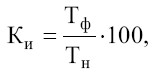 где И – сумма износа основных фондов (начисленная амортизация за весь период эксплуатации);Пс – первоначальная, или восстановительная, стоимость основных фондов.          Физический износ можно определить и по сроку службы: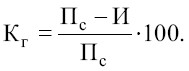 где Тф – фактический срок службы объекта;Тн – нормативный срок службы объекта;2) коэффициент годности основных фондов, характеризующий их физическое состояние на определенную дату, исчисляется по формуле: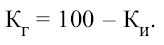 коэффициент годности может быть определен и на основе коэффициента физического износа:          Наряду с физическим износом основные фонды претерпевают моральный износ (обесценивание). Он проявляется в том, что происходит снижение эффективности использования основных средств в производстве из-за того, что средства труда обесцениваются, утрачивают стоимость до их физического износа, до окончания срока своей физической службы.            Амортизация – это постепенный перенос стоимости основных производственных фондов на вновь созданную продукцию.          Норма амортизации представляет собой установленный годовой процент погашения стоимости основных фондов и устанавливает сумму ежегодных амортизационных отчислений.           Воспроизводство основных фондов – это непрерывный процесс их обновления путем приобретения новых, реконструкции, технического перевооружения, модернизации и капитального ремонта. Его основные цели – возмещение изношенных основных фондов, увеличение массы основных фондов, обеспечение ими предприятий в соответствии с производственной программой и поддержание их в рабочем состоянии.          Расширенное воспроизводство предполагает обновление основных фондов в увеличивающемся объеме, т. е. повышение их физического объема путем нового строительства, расширения действующих предприятий, реконструкции и технического перевооружения, модернизации оборудования.                  Тема 3. Оборотные средства организации          Любой производственный процесс на предприятии является результатом соединения рабочей силы со средствами производства, которые представлены основным и оборотным капиталом. Оборотные средства – важнейший элемент производства, обеспечивающий его необходимыми финансовыми ресурсами и обусловливающий непрерывность функционирования предприятия.          Оборотные средства представляют собой сумму денежных средств, авансированных для создания оборотных производственных фондов и фондов обращения.          Оборотные производственные фонды – это часть средств производства, которая один раз участвует в производственном процессе, сразу и полностью переносит свою стоимость на производимую продукцию и в процессе производства изменяет (сырье, материалы) или утрачивает (топливо) свою натурально-вещественную форму. К ним относятся: сырье, основные и вспомогательные материалы, комплектующие изделия, не законченная производством продукция, топливо, тара, спецодежда, расходы       будущих периодов и др.          Фонды обращения включают средства, обслуживающие процесс реализации продукции (готовая продукция на складе; товары, отгруженные заказчикам, но еще не оплаченные ими; средства в расчетах; денежные средства в кассе предприятия и на счетах в банках). Они не участвуют в производственном процессе, но необходимы для обеспечения единства производства и обращения.          В практике экономической работы для изучения состава и структуры оборотные средства классифицируются по нескольким признакам.          По сферам оборота (по экономическому содержанию) оборотные средства подразделяются на оборотные производственные фонды (сфера производства) и фонды обращения (сфера обращения).          Отдельные части оборотных средств имеют различное назначение и по-разному используются в производственно-хозяйственной деятельности, поэтому они классифицируются по следующим элементам.          Оборотные фонды:производственные запасы – сырье, основные и вспомогательные материалы, покупные полуфабрикаты, топливо, тара, запчасти;• незавершенное производство и полуфабрикаты собственного производства;• расходы будущих периодов.           Фонды обращения:• готовая продукция на складах;• продукция отгруженная, но не оплаченная;• средства в расчетах;• денежные средства в кассе и на счетах.          По охвату нормированием оборотные средства делятся на нормируемые и ненормируемые. По нормируемым оборотным средствам устанавливаются нормативы, т. е. минимальные размеры (оборотные средства в запасах товарно-материальных ценностей). Величина ненормируемых оборотных средств контролируется не по нормативам, а по фактическим данным (дебиторская задолженность, средства в расчетах, денежные средства в кассе и на счетах предприятия).          По источникам формирования оборотные средства делятся на собственные и заемные. Собственные – это оборотные средства, находящиеся в постоянном пользовании предприятия. К ним относятся средства, которыми предприятие наделяется при его организации (уставный капитал), отчисления от прибыли, устойчивые пассивы (например, задолженность персоналу по заработной плате).           Под структурой оборотных средств понимается соотношение их от    дельных элементов во всей совокупности.                        Нормирование оборотных средств           Нормирование оборотных средств – это процесс определения минимальной, но достаточной для нормального протекания производственного процесса величины оборотных средств на предприятии.          В практике внутрипроизводственного планирования предприятия используют следующие методы нормирования оборотных средств.          Аналитический метод предполагает расчет потребности в оборотных средствах в размере их фактических средних остатков с учетом роста объема производства продукции в плановом периоде.           Коэффициентный метод основан на делении элементов оборотных средств на две группы в зависимости от изменения объема производства.                               Тема 4. Трудовые ресурсы организации          Рынок труда – это система экономических отношений по поводу купли-продажи рабочей силы.           Под трудовыми ресурсами понимается экономически активное, трудоспособное население, т. е. часть населения, обладающая физическими и духовными способностями для участия в трудовой деятельности. В России это мужчины в возрасте от 16 до 59 лет и женщины в возрасте от 16 до 54 (кроме неработающих инвалидов I и II групп и неработающих лиц, получающих пенсию на льготных условиях), а также фактически работающие пенсионеры и подростки.          В развитых странах существуют две модели рынка труда: внешний (или профессиональный) и внутренний. Внешний рынок труда основан на движении рабочей силы между фирмами, внутренний – на движении кадров внутри предприятия: это перемещение работника на новое рабочее место, сходное по выполняемым функциям и характеру работы с прежним местом, либо на более высокие должности и разряды. Внешний рынок труда характеризуется большей текучестью кадров по сравнению с внутренним рынком труда, где движение кадров осуществляется преимущественно внутри предприятия.          Международныгй рынок труда расширяет возможности работника в поисках удовлетворяющих его условий работы.          Занятость населения – это показатель обеспеченности его трудоспособной части работой, выполнение которой дает доход, т. е. заработную плату, предпринимательскую прибыль и т. д.           Различают следующие виды занятости:• полная занятость – это состояние наибольшей вовлеченности в общественно полезную деятельность;• при неполной занятости общественно полезным трудом занята лишь некоторая часть экономически активного населения;• при скрытой занятости часть людей, находящихся в отпуске без сохранения содержания или безработных, занимается челночным и торговым бизнесом, предоставлением различных услуг населению (ремонт, строительство) вне рамок учета в качестве занятых;• сезонная занятость – вовлечение трудоспособного населения в общественно полезную деятельность в определенных географических условиях;• маятниковая занятость связана с большими по географическим меркам и продолжительными по времени периодически возвратно-поступательными перемещениями в период общественно полезной деятельности (геологи, летчики, водители дальних авторейсов);• при периодической занятости происходит чередование периодов общественно полезной деятельности с равномерными периодами отдыха (вахты нефте– и газодобытчиков).          Безработица – социально-экономическая ситуация, при которой часть активного, трудоспособного населения не может найти работу, которую эти люди готовы выполнить. Уровень безработицы определяется как удельный вес численности безработных в численности экономически активного населения. Умеренный (нормальный) уровень безработицы в большинстве стран современного мира составляет от 3 до 7 %.          К безработным относятся трудоспособные граждане, ищущие работу, зарегистрированные на бирже труда и не имеющие реальной возможности получить работу в соответствии со своим образованием, профилем, трудовыми навыками. Безработица ведет к неполному использованию экономического потенциала общества, к потерям работниками квалификации при продолжительной безработице; к снижению жизненного уровня населения и подрыву психического здоровья нации.          Различается безработица естественная и вынужденная. К естественной безработице относятся те формы, которые неустранимы и соответствуют долговременному равновесию рынка рабочей силы, а к выгнужденной – формы безработицы, существующие помимо естественной и повышающие общий уровень безработицы.                                Тема 5. Персонал организации          Из всех ресурсов предприятия особое место принадлежит трудовым ресурсам. Они соединяют материальные и финансовые факторы производства и на уровне предприятия выступают в качестве его персонала.    Персонал (кадры) предприятия – это совокупность физических лиц, связанных договором найма с предприятием как юридическим лицом. Он состоит из работников различных профессий и специальностей, занятых на предприятии и входящих в его списочный состав.          В списочный состав включаются все работники, принятые на постоянную, временную и сезонную работу, связанную как с основной, так и неосновной деятельностью.          Численность работников предприятия является важнейшим показателем, характеризующим состояние производственного персонала. Она конкретизируется в виде списочной численности работников, явочной и среднесписочной численности. Списочная численность дается на определенную дату по списку с учетом принятых и выбывших на эту дату работников.           Явочная численность показывает количество работников, явившихся на работу на определенную дату. Среднесписочная численность определяется за определенный период. За месяц она рассчитывается как сумма численности работников списочного состава на каждый день месяца, деленная на количество календарных дней месяца. При этом численность работников в нерабочие дни (праздничные и выходные) принимается равной численности за предшествующий рабочий день. Среднесписочная численность работников за год устанавливается суммированием среднесписочной численности за все месяцы отчетного года и делением полученной суммы на 12. Среднесписочная численность используется для расчета производительности труда, средней заработной платы, коэффициентов текучести кадров и ряда других показателей.          Для анализа, планирования, учета и управления персоналом на предприятии все работники предприятия классифицируются по ряду признаков. В зависимости от участия в производственном процессе весь персонал делится на две большие категории:-промышленно-производственный персонал (ППП), к которому принадлежат работники, непосредственно связанные с производством и его обслуживанием, – это работники основных, вспомогательных, подсобных и обслуживающих цехов, заводоуправления со всеми отделами и службами, а также служб капитального и текущего ремонта оборудования и транспортных средств своего предприятия. Сюда же относятся работники конструкторских, технологических организаций и лабораторий, стоящих на балансе предприятия;-непромышленный персонал, к которому относятся: работники торговли и общественного питания жилищно-коммунального хозяйства, детских, образовательных, культурных и медицинских учреждений, стоящих на балансе предприятия.          В свою очередь промышленно-производственный персонал в зависимости от выполняемых им функций делится на следующие категории:-рабочие – работники, непосредственно занятые созданием материальных ценностей и оказанием производственных, транспортных и других услуг.          Рабочие в свою очередь делятся на основных и вспомогательных. Основные рабочие непосредственно создают товарную (валовую) продукцию и заняты в технологических процессах. Вспомогателъныге рабочие обслуживают оборудование и рабочие места в производственных цехах или работают во вспомогательных цехах и хозяйствах (см. производственную структуру предприятия);-специалисты и руководители – это работники, занимающие должности руководителей предприятий, их структурных подразделений, т. е. наделенные полномочиями принимать управленческие решения и организовывать их выполнение (например, директор, менеджеры, главный бухгалтер, главный механик и т. д.), а также специалисты, осуществляющие организацию производственного процесса и руководство им. Специалисты могут заниматься инженерно-техническими и экономическими работами (инженеры, нормировщики, экономисты, бухгалтеры);-служащие – работники, осуществляющие подготовку и оформление документов, а также учет, контроль, хозяйственное обслуживание и другие операции (кассиры, учетчики, делопроизводители, секретари и т. п.).          Под профессией понимают род деятельности человека, требующий особых теоретических знаний и практических навыков, позволяющих выполнять определенный вид работы. Например, выделяют профессии токаря, слесаря, экономиста. Комплекс знаний в рамках той или иной профессии характеризует специальность: слесарь-инструментальщик, слесарь-сборщик; экономисты (профессия) подразделяются на маркетологов, финансистов и др.          Степень овладения человеком какой-либо профессией или специальностью устанавливается присвоением ему соответствующей квалификации.           Движение персонала на предприятии характеризуется следующими показателями:-коэффициент выбытия кадров определяется как отношение числа работников, уволенных по всем причинам за данный период времени, к среднесписочной численности работников за тот же период;-коэффициент приема кадров устанавливается как отношение числа работников, принятых за данный период времени, к среднесписочной численности работников за тот же период;-коэффициент текучести кадров вычисляется как отношение числа работников, уволившихся по собственному желанию и за нарушение трудовой дисциплины за данный период времени, к среднесписочной численности работников за тот же период.          Основным показателем эффективности использования персонала предприятия является производителъностъ труда, которая показывает результативность процесса труда, эффективность деятельности человека в сфере материального производства.           Факторы повышения производительности труда могут быть представлены несколькими группами:1) факторы, создающие условия для роста производительности труда:уровень развития науки;организация общественного производства;укрепление трудовой дисциплины;повышение профессионально-квалификационного уровня работников предприятия и т. д.;2) факторы, способствующие росту производительности труда:стимулирование работников предприятия;улучшение организации труда, производства и управления;рациональное распределение и кооперирование труда;рациональное построение трудового процесса;правильная расстановка оборудования и рабочей силы;эффективная организация рабочих мест;улучшение нормирования труда;3) факторы, непосредственно определяющие уровень производительности труда:автоматизация и механизация производственного процесса;внедрение новых, более совершенных машин и оборудования;улучшение качества применяемого сырья;сокращение простоев;повышение интенсивности труда (до нормальных пределов);устранение брака и т. д.                    Тема 6. Издержки производства и обращения           Хозяйственно-производственная деятельность на любом предприятии связана с потреблением сырья, материалов, топлива, энергии, с выплатой заработной платы, отчислением платежей на социальное и пенсионное страхование работников, начислением амортизации, а также с рядом других необходимых затрат. Посредством процесса обращения эти затраты постоянно возмещаются из выручки предприятия от реализации продукции (работ, услуг), что обеспечивает непрерывность производственного процесса. Затраты на приобретение применяемых производственных факторов называются издержками производства. Затраты – это расходование ресурсов в их физическом, натуральном виде, а издержки – стоимостная оценка произведенных затрат.          Экономические, или вмененные, издержки любого ресурса, выбранного для применения в производственном процессе, равны его ценности при наилучшем из всех возможных вариантов использования.          С позиции отдельной фирмы экономические издержки – это те затраты, которые должна нести фирма в пользу поставщика ресурсов с тем, чтобы отвлечь эти ресурсы от их применения в альтернативных производствах. Такие затраты могут быть как внешними, так и внутренними.          Внешними, или явными, издержками называются затраты в денежной форме, которые фирма осуществляет в пользу поставщиков трудовых услуг, топлива, сырья, вспомогательных материалов, транспортных и иных услуг. При этом поставщики ресурсов не являются владельцами данной фирмы.          В то же время фирма может использовать и свои собственные ресурсы. В этом случае тоже неизбежны издержки. Издержки на собственный и самостоятельно используемый ресурс есть неоплачиваемые, или внутренние (неявные), издержки. Фирма рассматривает их как эквивалент тех денежных выплат, которые были бы получены за самостоятельно используемый ресурс при самом оптимальном его применении. К данным издержкам относится нормальная прибыль – минимальная плата, необходимая для того, чтобы поддерживать чью-то деятельность в данной сфере бизнеса.          С позиций бухгалтерского подхода к производственным издержкам следует относить все реальные, фактические расходы, осуществляемые в денежной форме. Таковыми могут быть заработная плата рабочих; плата за аренду зданий, сооружений, станков, оборудования; оплата транспортных расходов; оплата услуг банков, страховых компаний и т. д.          С позиций экономического подхода издержками производства принято считать не только фактические затраты, осуществляемые в денежной форме, но и не оплачиваемые фирмой издержки, издержки, связанные с упущенной возможностью самого оптимального применения своих ресурсов.           С точки зрения отдельного предпринимателя (фирмы) выделяют:• индивидуальные издержки, представляющие собой затраты конкретного хозяйствующего субъекта;• общественные издержки – затраты, понесенные на производство определенного объема какой-то продукции, с позиций всей национальной экономики есть общественные издержки.          Различают:• издержки производства;• издержки обращения.          Производственные издержки – это издержки, непосредственно связанные с производством товаров или услуг.          Издержки обращения – издержки, связанные с реализацией произведенной продукции. Они подразделяются на дополнительные и чистые издержки обращения. Первые включают в себя расходы на доведение произведенной продукции до непосредственного потребителя (хранение, расфасовка, упаковка, транспортировка продукции), увеличивающие конечную стоимость товара; вторые – расходы, связанные со сменой формы стоимости в процессе купли-продажи, превращением ее из товарной в денежную (оплата труда торговых работников, расходы на рекламу и т. п.), не образующие новой стоимости и вычитаемые из стоимости товара.          Различные виды ресурсов по-разному переносят свою стоимость на готовую продукцию. В соответствии с этим в теории и на практике рассматривают:• постоянные издержки производства;• переменные издержки производства.          К постоянным издержкам производства относят затраты, величина которых не меняется с изменением объемов производства. Они должны быть оплачены, даже если предприятие не производит продукцию (отчисления на амортизацию, аренда зданий и оборудования, страховые взносы, оплата высшего управленческого персонала и т. д.).          Под переменными понимают издержки, общая величина которых находится в непосредственной зависимости от объемов производства и реализации, а также от их структуры при производстве и реализации нескольких видов продукции. Это затраты на сырье и материалы, топливо, энергию, транспортные услуги, большую часть трудовых ресурсов и т. д.          По характеру участия в создании продукции (работ, услуг) выделяют:• основные расходы, непосредственно связанные с процессом изготовления продукции, в частности, затраты сырья, основных материалов и комплектующих, топлива и энергии, заработную плату производственных рабочих и т. д.;• накладные расходы, т. е. расходы по управлению и обслуживанию производством (цеховые, общезаводские, внепроизводственные, потери от брака).          По способу отнесения на производство затраты подразделяются на:• прямые, которые могут быть непосредственно отнесены на данный вид продукции (работ, услуг);• косвенные, связанные с производством многих изделий, как правило, это все остальные затраты предприятия.          По объему учитываемых затрат различаются следующие виды себестоимости:• технологическая, которая включает затраты на осуществление технологического процесса по производству продукции;• цеховая себестоимость, которая складывается из затрат на производство продукции в пределах цеха, в частности, прямых материальных затрат на производство продукции, амортизации цехового оборудования, заработной платы основных производственных рабочих цеха, социальных отчислений, расходов по содержанию и эксплуатация цехового оборудования, общецеховых расходов;• производственная себестоимость (себестоимость готовой продукции) кроме цеховой себестоимости состоит из общезаводских расходов (административно-управленческие и общехозяйственные затраты) и затрат вспомогательного производства;• полная себестоимость, или себестоимость реализованной (отгруженной) продукции, – показатель, объединяющий производственную себестоимость продукции (работ, услуг) и расходы по ее реализации (коммерческие затраты, внепроизводственные затраты).          Корме того, различают плановую и фактическую себестоимость. Плановая себестоимость устанавливается в начале планируемого года исходя из плановых норм расходов и иных плановых показателей на конкретный период. Фактическая себестоимость определяется в конце отчетного периода на основании данных бухгалтерского учета о фактических затратах на производство. Плановая себестоимость и фактическая себестоимость рассчитываются по единой методике и по одним и тем же калькуляционным статьям, что необходимо для сравнения и анализа показателей себестоимости.          Систематическое снижение издержек – основное средство повышения прибыльности функционирования фирмы. В условиях рыночной экономики, когда финансовая поддержка убыточных предприятий является не правилом, а исключением, как это было при административно-командной системе, исследование проблем уменьшения издержек производства, разработка рекомендаций в данной области – одна из важных проблем всей экономической теории.                 Тема 7. Калькулирование затрат организации          Общепринятой является группировка затрат по видам расходов, включающая классификации по экономическим элементам и статьям калькуляции.          Группировка затрат по экономическим элементам отражает их распределение по экономическому содержанию и применяется при составлении сметы затрат на производство продукции по предприятию в целом. Смета необходима для:-экономии затрат по элементам;-составления материальных балансов;-нормирования оборотных средств;-разработки финансовых планов.          Данная классификация затрат включает в себя пять основных групп расходов:• материальные затраты;• затраты на оплату труда;• отчисления на социальные нужды;• амортизацию основных фондов;• прочие затраты (налоги, сборы и т. д.).          Следует заметить, что структура затрат, сгруппированных по экономическим элементам, неодинакова для различных отраслей промышленности.          Классификация затрат по экономическим элементам позволяет определить структуру себестоимости, что во многом может определять политику по экономии издержек производства.          Вторая классификация затрат (по калькуляционным статьям) используется при составлении калькуляций (расчет себестоимости единицы продукции), позволяющих определить, во что обходится предприятию единица каждого вида продукции, себестоимость отдельных видов работ и услуг.           Группировка затрат по статьям калькуляции отражает их состав в зависимости от направления расходов (например, на производство или его обслуживание) и места их возникновения (основное, вспомогательное производство и т. д.). Необходимость данной классификации вызвана тем, что расчет себестоимости по вышеприведенным элементам затрат не позволяет учесть, где и в связи с чем произведены затраты, а также их характер. В то же время определение затрат по калькуляции как способ их группировки относительно конкретной единицы продукции позволяет отследить каждую составляющую себестоимости продукции (работ, услуг) на любом уровне.          Калькуляция бывает:• плановой, которая составляется на планируемый период на основе прогрессивных норм затрат труда и средств производства;• отчетной, которая исчисляется на основе данных учета и показывает фактический уровень затрат;• нормативной, в основе которой лежат текущие нормы, характеризующие достигнутый уровень затрат.          Как правило, выделяются следующие статьи калькуляции:сырье и материалы; топливо и энергия;основная и дополнительная заработная плата производственных рабочих;отчисления на социальное страхование;расходы на подготовку и освоение производства;расходы на содержание и эксплуатацию оборудования;цеховые расходы;общезаводские расходы;прочие производственные расходы;внепроизводственные (коммерческие) расходы.          Принципиальное отличие группировки затрат по статьям калькуляции от группировки по экономическим элементам заключается в наличии в ней комплексных статей, объединяющих элементы, разнородные по своему экономическому содержанию, по принципу назначения (основные расходы и расходы по обслуживанию и управлению), способу распределения их между отдельными видами продукции (прямые и косвенные) и в зависимости от изменения объема производства (постоянные и переменные).          Различают четыре основных метода калькулирования продукции:• простой;• нормативный;• позаказный;• попередельный.          Простой применяется на предприятиях, вырабатывающих однородную продукцию, не имеющих полуфабрикатов и незавершенного производства.На этих предприятиях все производственные расходы за отчетный период составляют себестоимость всей выработанной продукции. Себестоимость единицы продукции исчисляется путем деления суммы производственных расходов на количество единиц продукции.          Нормативный применяется на предприятиях с массовым и серийным характером производства. Обязательным условием его применения является составление нормативной калькуляции по действующим на начало месяца нормам и последующее систематическое выявление в текущем порядке отклонений от данных норм (экономии и перерасхода) в конце месяца.          Позаказный метод учета применяется на предприятиях индивидуального и мелкосерийного производства, где производственные расходы учитываются по отдельным заказам на изделие или работам. Здесь фактическая себестоимость определяется по окончании выполненного заказа. Вся сумма затрат будет составлять ее себестоимость.          Попередельный метод применяется на предприятиях, где исходное сырье и материалы в процессе производства проходят ряд пределов, этапов (кирпичное, текстильное), или там, где из одних исходных материалов в одном технологическом процессе производства получают различные виды продукции. При попередельном методе сначала определяется себестоимость всей продукции, а затем себестоимость ее единицы.                                   Тема 8. Прибыль организации           Прибыль – это одна из форм чистого дохода, выражающая в основном стоимость прибавочного продукта; также включает часть стоимости необходимого продукта.          Сущность прибыли как экономической категории проявляется в ее функциях.          Функции прибыли:• характеризует экономический эффект, полученный в результате деятельности предприятия;• прибыль обладает стимулирующей функцией. Ее содержание состоит в том, что она одновременно является финансовым результатом и основным элементом финансовых ресурсов предприятия;• прибыль служит одним из источников формирования бюджетов разных уровней. Она поступает в бюджеты в виде налогов и наряду с другими доходными поступлениями используется для финансирования удовлетворения совместных общественных потребностей, обеспечения выполнения государством своих функций, государственных инвестиционных, производственных, научно-технических и социальных программ.          Можно выделить следующие источники получения прибыли:первый – образуется за счет монопольного положения предприятия по выпуску той или иной продукции или уникальности продукта. Поддержание этого источника на относительно высоком уровне предполагает постоянное обновление продукта;второй – связан непосредственно с производственной и предпринимательской деятельностью. Эффективность его использования зависит от знания конъюнктуры рынка и умения адаптировать развитие производства под эту постоянно меняющуюся конъюнктуру. Величина прибыли в данном случае зависит от:1) правильности выбора производственной направленности предприятия по выпуску продукции (выбор продуктов, пользующихся стабильным и высоким спросом);2) создания конкурентоспособных условий продажи своих товаров и оказания услуг (цена, сроки поставки, обслуживание покупателей; послепродажное обслуживание и т. д.);3) объемов производства (чем больше объем производства, тем больше масса прибыли);4) структуры снижения издержек производства;третий – проистекает из инновационной деятельности предприятия. Его использование предполагает постоянное обновление выпускаемой продукции, обеспечение ее конкурентоспособности, рост объемов реализации и увеличение массы прибыли.          К наиболее важным показателям финансовых результатов деятельности организации относятся:• балансовая прибыль;• налогооблагаемая прибыль;• чистая прибыль и др.          Емким информативным показателем является балансовая прибыль.   Балансовая прибыль – это сумма прибылей (убытков) предприятия как от реализации продукции, так и доходов (убытков), не связанных с ее производством и реализацией. Под реализацией продукции понимается не только продажа произведенных товаров, имеющих натурально-вещественную форму, но и выполнение работ, оказание услуг.           Балансовая прибыль как конечный финансовый результат выявляется на основании бухгалтерского учета всех хозяйственных операций предприятия и оценки статей баланса.          Балансовая прибыль включает следующие укрупненные элементы:• валовую прибыль;• прибыль (убыток) от реализации продукции, выполнения работ, оказания услуг;• прибыль (убыток) от реализации основных средств, их прочего выбытия, реализации иного имущества предприятия;• финансовые результаты от внереализационных операций. Рассмотрим подробно все составные части балансовой прибыли.          Валовая прибыль – это финансовый результат, полученный от основной деятельности предприятия, которая может осуществляться в любых видах, зафиксированных в его уставе и не запрещенных законом. Устанавливается как разница между выручкой от реализации продукции (работ, услуг) без налога на добавленную стоимость и акцизами и затратами на производство и реализацию, включаемыми в себестоимость продукции (работ, услуг).           Прибыль (убыток) от реализации продукции (работ, услуг) определяется как разница между валовой прибылью и коммерческими и управленческими расходами.          Прибыль (убыток) от реализации основных средств, их прочего выбытия, реализации иного имущества предприятия – это финансовый результат, не связанный с основными видами деятельности предприятия. Он отражает прибыли (убытки) по прочей реализации, к которой относится продажа на сторону различных видов имущества, числящегося на балансе предприятия.           Финансовые результаты от внереализационных операций – это прибыль (убыток) по операциям различного характера, не относящимся к основной деятельности предприятия и не связанным с реализацией продукции, основных средств, иного имущества предприятия, выполнением работ, оказанием услуг.          Внереализационными доходами предприятия принято считать:• доходы от долгосрочных и краткосрочных финансовых вложений;• доходы от сдачи имущества в аренду (они учитываются в составе внереализационных прибылей, если сдача имущества в аренду не является основной деятельностью предприятия);• прибыль прошлых лет, выявленная в отчетном году (например, суммы, поступившие от поставщиков по перерасчетам за услуги и материальные ценности, полученные и израсходованные в прошлом году; суммы, полученные от покупателей, заказчиков по перерасчетам за реализованную в прошлом году продукцию и др.);• доходы от дооценки товаров;• поступление сумм в счет погашения дебиторской задолженности, списанной в прошлые годы в убыток;• положительные курсовые разницы по валютным счетам и операциям в иностранной валюте;• проценты, полученные по денежным средствам, числящимся на счетах предприятия.          К внереализационным расходам и потерям относятся:• убытки по операциям прошлых лет, выявленные в отчетном году, от уценки товаров, списания безнадежной дебиторской задолженности;• недостачи материальных ценностей, обнаруженные при инвентаризации;• затраты по аннулированным производственным заказам и на производство, не давшее продукции, исключая потери, возмещаемые заказчиками (при этом вычитается стоимость используемых материальных ценностей);• отрицательные курсовые разницы по валютным счетам и операциям в иностранной валюте;• некомпенсируемые потери от стихийных бедствий с учетом затрат по предотвращению или ликвидации последствий стихийных бедствий (при этом исключается стоимость полученного металлолома, топлива, других материалов);• некомпенсируемые убытки в результате пожаров, аварий, других чрезвычайных событий, вызванных экстремальными ситуациями;• затраты на содержание законсервированных производственных мощностей и объектов, за исключением затрат, возмещаемых из других источников;• судебные издержки и арбитражные сборы и др.          В состав внереализационных прибылей (убытков) также входит сальдо полученных и уплаченных штрафов, пени, неустоек и других видов санкций (кроме санкций, уплачиваемых в бюджет и ряд внебюджетных фондов в соответствии с законодательством); другие доходы и расходы (убытки, потери).          Прибыль, полученная предприятием, подлежит распределению. Под ее распределением понимается направление прибыли в бюджет и по статьям использования на предприятии. Законодательно распределение прибыли регулируется в той ее части, которая поступает в бюджеты разных уровней в виде налогов и других обязательных платежей. Прибыль, оставшаяся в распоряжении предприятия после уплаты налогов и других обязательных платежей, называется чистой прибылью и также подлежит распределению.           В соответствии с уставом предприятия могут составлять сметы расходов, финансируемых из прибыли, либо образовывать фонды специального назначения:фонд накопления (фонд развития производства или фонд производственного и научно-технического развития, фонд социального развития);фонд потребления (фонд материального поощрения);фонд резервный.                          Тема 9. Рентабельность организации           Для оценки уровня эффективности работы предприятия получаемый результат (валовой доход, прибыль) сопоставляется с затратами или используемыми ресурсами. Соизмерение прибыли с затратами означает рентабельность, или, точнее, норму рентабельности.          Среди основных показателей рентабельности можно выделить следующие:-рентабельность активов;-рентабельность текущих активов;-рентабельность собственного капитала;-рентабельности основных производственных фондов;-рентабельность продукции;-рентабельность продаж (реализации);-рентабельность долгосрочных финансовых вложений.          Рентабельность активов представляет собой процентное отношение балансовой прибыли (либо чистой прибыли) предприятия к стоимости его активов (основным и оборотным средствам). Показывает, сколько рублей прибыли приносит один рубль, вложенный в активы предприятия.          Рентабельность текущих активов свидетельствует об эффективности использования оборотных активов. Рассчитывается как отношение балансовой прибыли (либо чистой прибыли) предприятия к стоимости его оборотных активов.          Рентабельность собственного капитала позволяет определить эффективность использования собственного капитала, сравнить с возможным получением дохода от вложения этих средств в другие ценные бумаги.          Рентабельности основных производственных фондов показывают эффективность использования основных средств и прочих внеоборотных активов. Показатель рассчитывается как отношение балансовой прибыли (либо чистой прибыли) предприятия к стоимости основных средств и прочих внеоборотных активов.          Рентабельность продаж (реализации) дает возможность узнать, сколько прибыли приходится на единицу реализованной продукции.         Рентабельность продукции можно рассчитать по всей реализованной продукции и по отдельным ее видам.          Рентабельность долгосрочных финансовых вложений показывает эффективность вложений предприятия в деятельность других организаций. Рассчитывается как отношение суммы доходов от ценных бумаг и долевого участия в других предприятиях к общему объему долгосрочных финансовых вложений. Полученный результат интересно сравнить с рентабельностью производственных фондов. В ряде случаев он может быть выше, чем рентабельность производственных фондов.          Вышеперечисленные показатели зависят от многих факторов и существенно варьируют по торговым предприятиям различного профиля, размера, структуры активов и источников средств.          При анализе показателей рентабельности в пространственно-временном аспекте необходимо принимать во внимание три ключевые особенности этих показателей, существенные для формулирования выводов:первая связана с временным аспектом деятельности предприятия. Поскольку коэффициент рентабельности продукции определяется результативностью работы отчетного периода, то вероятностный и плановый эффект не отражает. Когда предприятие совершает переход на новые перспективные технологии или виды продукции, требующие больших инвестиций, значение показателей рентабельности может временно снизиться. По если стратегические перестройки выбраны верно, т. е. понесенные затраты окупаются, то снижение рентабельности нельзя рассматривать только как негативную тенденцию;вторая особенность определяется проблемой риска. Многие управленческие решения связаны с проблемой выбора между двумя альтернативами: либо получение высокой прибыли при большой степени риска, либо небольшая прибыль, но без риска. Одним из показателей рискованности бизнеса является коэффициент финансовой зависимости – чем выше его значение, тем более рискованным, с позиции акционеров и кредиторов, является предприятие;• третья особенность зависит от проблемы оценки, так как числитель и знаменатель показателя рентабельности собственного капитала выражены в денежных единицах разной покупной способности. Числитель показателя (прибыль) динамичен, он отражает результаты деятельности и сложившийся уровень цен на товары и услуги в основном за истекший период. Знаменатель показателя (собственный капитал) складывался в течение ряда лет. Он выражен в книжной (учетной) оценке, которая может существенно отличаться от текущей оценки, поскольку далеко не все удастся отразить в балансе; например, престиж фирмы, торговая марка, суперсовременные технологии, классный управленческий персонал не имеют денежной оценки в отчетности.     Тема 10. Инновационная и инвестиционная политика организации           Важнейшими элементами стратегии развития любого предприятия являются инвестиционная и инновационная политика.           Инвестиции – это долгосрочные вложения капитала с целью получения прибыли. Инвестиции являются основой для обеспечения расширенного воспроизводства на предприятии, повышения качества продукции, ускорения ПТП, создания новых рабочих мест и сбалансированного развития отраслей народного хозяйства.          Инвестиционная политика предприятия определяется как совокупность стратегических управленческих решений, касающихся способов привлечения и расходования ресурсов на инвестиционные цели. Характеристика основных типов и направлений инвестиционной стратегии базируется на классификациях источников инвестиций и направлений инвестиционной активности.          Каждый из возможных источников финансирования инвестиционной деятельности имеет особенности, обусловливающие его привлекательность (или непривлекательность) для предприятия. Критериями привлекательности, как правило, выступают реальность использования источника (его доступность); потенциальная емкость источника; экономическая эффективность использования и уровень риска пользования источником (с точки зрения требований возврата используемых средств или возможной утраты контроля над предприятием).          Максимальной доступностью характеризуются собственные средства предприятия (амортизационные отчисления, часть чистой прибыли, направляемая на накопление), которые ориентирует предприятие на максимальную экономическую эффективность их использования. Уровень риска утраты контроля над активами невелик. Этот источник как наиболее естественный должен стоять на первом месте в ряду вариантов стратегии привлечения средств.          Использование кредитныгх ресурсов также ориентирует предприятие на осуществление эффективных проектов, однако невысокое значение критерия доступности перечеркивает весьма привлекательные значения других критериев: фактически неограниченную потенциальную емкость источника и низкий риск утери контроля над правами и активами предприятия.          Инновационная деятельность – это процесс, направленный на внедрение результатов научных исследований и разработок в предпринимательскую деятельность. Этот процесс может идти по следующим направлениям:модернизация выпускаемой продукции и освоение новых видов продукции;• внедрение в производство новых прогрессивных технологий, оборудования, материалов;• внедрение в производство и управление информационных технологий;• применение новых методов и средств организации производства, труда и управления.          Основными направлениями инновационной политики Российской Федерации принято считать:• совершенствование нормативно-правовой базы инновационной деятельности, механизмов ее стимулирования, защиты интеллектуальной собственности;• развитие инфраструктуры инновационного процесса;• создание системы комплексной поддержки инновационной деятельности;• развитие малого инновационного предпринимательства.                        2.3. Содержание разделов дисциплиныЛабораторный практикумНе предусмотрен.                                3. Условия реализации учебной дисциплины                      3.1. Учебно-методическое обеспечение дисциплиныРекомендуемая литератураа) основная литература: 1.Скляренко В.К., Прудников В.М. Экономика предприятия: Учебник. — М.: ИНФРА-М, 2015. - 528 с.2.Чалдаева, Л.А. Экономика предприятия: учебник для вузов. – М.: Юрайт, 2011. – 348 с. 3.Экономика предприятия (фирмы): Учебник / Под ред. проф. О.И. Волкова и доц. О.В. Девяткина. — 3-е изд., перераб. и доп. — М.: ИНФРА-М, 2009. — 604 с. 4.Экономика предприятия / Под ред. А.Е. Карлика, М. Л. Шухгальтер: Учебник для вузов. 2-е изд., переработанное и допол. – СПб.: Питер, 2009. – 464 с.5.Экономика предприятия: учебник для вузов / под ред. проф. В.Я. Горфинкеля. – 5-е изд., перераб. и доп. – М.: ЮНИТИ-ДАНА, 2009. – 767 с.           б) дополнительная литература:1.Григорьев В.В., Островкин И.М. Оценка предприятий: имущественный подход / Академия народного хозяйства при Правительстве РФ. – 2-е изд. – М.: Дело, 2008.2.Налоги и налогообложение: Учебник / Под ред. Б.Х. Алиева. – 2-е изд. Перераб. и доп. – М.: Финансы и статистика, 2007. – 448 с.3.Попов С.Г. Внешнеэкономическая деятельность фирмы: особенности менеджмента и маркетинга: Учебное пособие – 4-е изд., перераб. и доп. – М.: Изд-во «Ось – 89», 2001. – 368 с.4.Савицкая Г.В. Анализ хозяйственной деятельности предприятия: Учебник. – 5-е изд., испр. и доп. – М.: ИНФРА-М, 2009. – 345 с.5.Селезнева Н.Н., Ионова А.Ф. Финансовый анализ. Управление финансами: Учебное пособие для вузов. – 2-е изд., перераб. И доп. – М.: ЮНИТИ-ДАНА, 2006. – 639с.6.Экономика организации (предприятия) : учебник для вузов / Е. В. Арсенова [и др.] ; ред. Н. А. Сафронов. - 2-е изд., перераб. и доп. - М. : Экономистъ, 2007. – 617с.7.Экономика предприятия (организации): Учебно-методическое пособие к практическим занятиям и сборник задач / Е. В. Дерябина; Федеральное агентство по образованию, Томский государственный университет систем управления и радиоэлектроники, Кафедра экономики. - Томск: ТУСУР, 2006. - 280 с. 8.Экономика предприятия: Учебное пособие. – Ростов н/Д: Феникс, 2002. – 416 с.9.Выварец, А.Д. Экономика предприятия: Учебник./ А.Д. Выварец. – М.: ЮНИТИ-ДАНА, 2006. – 543с.10.Экономика предприятия (фирмы): Практикум / Под ред. Волкова, проф. В.Я. Позднякова. - М.: ИНФРА-М, 2007. – 331 с. 3.2. Программное обеспечение и Интернет-ресурсы1. Экономика предприятия.  Юркова Т.И., Юрков С.В. Электронный учебник http://econpredpr.narod.ru.2.Электронная библиотека http://silverlib.ru.3.Электронная библиотека http://bookz.ru.4.Электронная библиотека экономической и деловой литературы http://www.aup.ru/library.                        3.3. Технические средства освоения дисциплины          Процесс обучения сопровождается использованием компьютерных, стандартных  и специализированных программных продуктов фирм «Галактика», «BAAN», «ПРО-ИНВЕСТ», «АЙТИ», а также информационным обеспечением Интернета. Раздаваемые материалы (до 2 стр. на 1 час лекционных занятий), презентации, выполненные в ПП Power Point. Слайды – иллюстрации лекционного материала и материалов практических занятий.                    3.4. Материально-техническое обеспечение дисциплины          Для проведения  практических занятий необходимо наличие  компьютерного класса, оснащенного оргтехникой и мультимедиа средствами (проектор, видеомагнитофон и др.). 4.Тематика курсовых  работ и рефератов  по дисциплине «Экономика организации»1.Место и роль предприятия в решении проблем национальной экономики.2.Инвестиционная деятельность организации.3.Хозяйственные риски предприятия.4.Система мотивации персонала организации. 5.Организационно-правовые формы организаций.6.Основные фонды организации.7.Износ и амортизация основных фондов организации.8.Трудовые ресурсы организации.9.Нормирование оборотных средств организации.10.Оборотные средства организации.11.Оплата труда персонала организации.12.Нематериальные активы организации.13.Издержки производства и обращения организации.14.Калькулирование себестоимости продукции.15.Основные стратегии ценообразования.16.Прибыль организации.17.Налогообложение организации.18.Рентабельность, как основной показатель эффективности работы организации.19.Планирование деятельности организации.20.Методы оценки основных фондов организации.21.Производительность труда в организации.22.Персонал организации.23.Инновационная политика организации.24.Бизнес-план организации.25.Финансовый анализ организации.5. Контроль и оценка результатов освоения Дисциплины          Контроль и оценка результатов освоения дисциплины осуществляется преподавателем в процессе проведения практических занятий и тестирования, а также выполнения обучающимися индивидуальных заданий, проектов, исследований.                                                    Рассмотренона заседании ЦК социально-экономического профиля«___»_________________2016г.Председатель ЦК _________Тушева Н.Н.«Утверждаю»Заместитель директора по УР ________Шуваева Л.А.«2» сентября 2016г.1. Паспорт рабочей программы учебной дисциплины                                4                                                                            2. Структура и примерное содержание учебной дисциплины                     5                                                                                                                 3. Условия реализации учебной дисциплины                                               294.Тематика курсовых работ и рефератов по дисциплине                            31              Вид учебной работы   Всего   часов                     Семестры                     Семестры                     Семестры                     СеместрыОбщая трудоемкость дисциплины     170    4Аудиторные занятия     16    4Лекции     12    4Практические занятия (ПЗ)      4    4Семинары (С)      -    -Лабораторные работы (ЛР)      -    -и(или) другие виды аудиторных занятийСамостоятельная работа     154    4Реферат     +    4И (или) другие виды самостоятельной работы      -    -Вид итогового контроля (зачет, экзамен)      -   ДЗ                Разделы программы                Разделы программы        ЛК        ПЗ       Сам.1.Организация как основной объектэкономики.          1          1          152.Основные фонды организации          1         1          153.Оборотные средства организации          1         1          154.Трудовые ресурсы организации          1         -          155.Персонал организации          1          -          156.Издержки производства и обращения          1          -          157.Калькулирование затрат организации          1          -          158.Прибыль организации          2         1          159.Рентабельность организации          1          -          1610.Инновационная и инвестиционнаяполитика организации          1         -          18                           ИТОГО:           12          4         154              Вид учебной работыВсего часов                     Семестры                     Семестры                     Семестры                     СеместрыОбщая трудоемкость дисциплины     140    3Аудиторные занятия      42    3Лекции      10    3Практические занятия (ПЗ)      12    3Семинары (С)       -    -Лабораторные работы (ЛР)       -    -и(или) другие виды аудиторных занятийСамостоятельная работа     98    3Реферат     нет    -Курсовая работа      +    3Вид итогового контроля (зачет, экзамен)      -    Э                Разделы программы                Разделы программы        ЛК        ПЗ       Сам.1.Организация как основной объектэкономики.          1         1          92.Основные фонды организации          1         1          93.Оборотные средства организации          1         1          94.Трудовые ресурсы организации          1         1          95.Персонал организации          1         1          96.Издержки производства и обращения          1         1          97. Калькулирование затрат организации          1         1         108.Прибыль организации          1         2         129.Рентабельность организации          1         1         1010.Инновационная и инвестиционная политика организации           3          2         12                            ИТОГО:           10         12         98              Вид учебной работыВсего часов                     Семестры                     Семестры                     Семестры                     СеместрыОбщая трудоемкость дисциплины      48     5Аудиторные занятия      12     5Лекции      10     5Практические занятия (ПЗ)       2     5Семинары (С)       -    -Лабораторные работы (ЛР)       -    -и(или) другие виды аудиторных занятийСамостоятельная работа      36     5Реферат     +     5И (или) другие виды самостоятельной работы       -     -Вид итогового контроля (зачет, экзамен)       -   ДЗ                Разделы программы                Разделы программы        ЛК        ПЗ       Сам.1.Организация как основной объектэкономики.          1         -          32.Основные фонды организации          1         -          33.Оборотные средства организации          1         1          34. Трудовые ресурсы организации          1         -          35.Персонал организации          1          -          36.Издержки производства и обращения          1          -          37.Калькулирование затрат организации          1          -          38.Прибыль организации          1          1          59.Рентабельность организации          1          -          510.Инновационная и инвестиционная политика организации          1          -          5                            ИТОГО:           10          2         36Результаты обучения(освоенные умения, усвоенные знания)Формы и методы контроля и     оценки результатов обученияВ результате освоения учебной дисциплины обучающийся должен уметь:-целостное представление об экономической жизни общества;-усваивать основные экономические закономерности функционирования регулируемого рыночного хозяйства;-практически применять  полученные знания в процессах наблюдения и анализа реальных экономических явлений.В результате освоения учебной дисциплины обучающийся должен знать:действие рыночного механизма, основные формы заработной платы и стимулирования труда, инфляцию, основные статьи госбюджета России, экономический рост, глобализацию мировой экономики; экономические показатели: объем продукции, издержки производства и обращения, прибыль и рентабельность организации, систему финансовых показателей.Входной контроль в форме:-тестирования по основополагающим понятиям дисциплины.Текущий контроль в форме:-устного и письменного опроса;-самостоятельной  работы;-решения ситуационных задач;-тестирования  по темам;-написания рефератов и творческих работ;-создания презентаций по выбранной тематике.Рубежный контроль в форме:-письменной работы по каждому разделу дисциплины (на усмотрение преподавателя)Итоговый контроль в форме дифференцированного зачета.Оценка: -результативности работы обучающегося  при выполнении заданий на учебных занятиях и самостоятельной работы;-оформления документов согласно эталона.